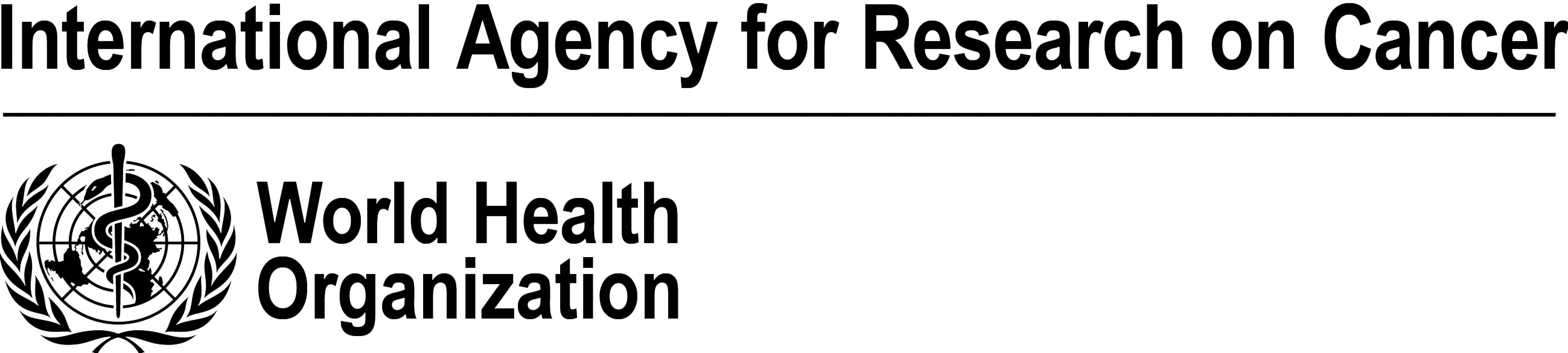 Emerging Issues in Oncogenic Virus ResearchSan Pietro in Bevagna, Italy, 15-19 June 2016ABSTRACT SUBMISSION FORM(please enter text inside form fields)Are you interested in giving an oral presentation*?	 Yes	 No*Due to a heavy programme, please note that only a limited number of oral presentations can be scheduled.Title of Abstract
(in bold)AuthorsName SURNAMEPlease respect upper and lower case and display the corresponding author in bold font underlined, e.g.: Peter MARTIN, John WHITE, Richard MOORE, Robert MEYERAffiliationSession title Epidemiology    Immunology    Cellular transformation    Virus-host interactionsAbstract text (do not exceed frame area)Corresponding Author:Name:Email: Phone: Abstract text (do not exceed frame area)Corresponding Author:Name:Email: Phone: 